Zał. nr 9                                                                                                                                                                                                   do Regulaminu                  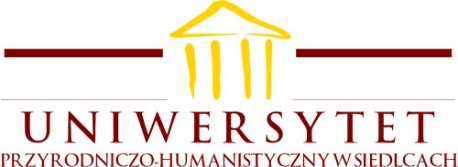 DANE OSOBOWE:Nazwisko i imię …………………………………………………………………….…….…  PESEL ………………………..nr albumu………………………….……Wydział ………………………………….……  rok studiów ……………………..Dyscyplina studiów..……………………………………………………………………………………………………..……Forma studiów:  stacjonarne / niestacjonarne *                 Adres stałego miejsca zamieszkania………………………………………………………….…….…….……………………                                                                                                                                                                                                                                                                                                                                                                                                                                                                                      ……………………………………………………………………………………………………….…………………………..…                                                                                                                                                     Nr telefonu ……………………………………..…………………    adres  e-mail………………………………………………….WNIOSEK O PRZYZNANIE STYPENDIUM DLA NAJLEPSZYCH DOKTORANTÓW DZIAŁ I – wypełniają doktoranci przyjęci na I rok studiówSiedlce, dnia ………………..20……r.                                                                                ………………………………                                                                                                                                                                                           podpis doktorantaDZIAŁ II – wypełniają doktoranci drugiego i kolejnych lat studiów1) Średnia ocen z egzaminów i zaliczeń przedmiotów objętych programem studiów     - nie niższa niż 4,02) Ocena postępów w pracy naukowej i przygotowywaniu rozprawy doktorskiej   (podsumowanie na podstawie formularzy nr 9A, 9B i 9C– w załączeniu)3) Zaangażowanie w pracy dydaktycznej (ocena zajęć dydaktycznych prowadzonych lub współprowadzonych przez doktoranta)Siedlce, dnia ………………..20……r.                                                                                ………………………………                                                                                                                                                                                        podpis doktorantaŚWIADOMY/A ODPOWIEDZIALNOŚCI KARNEJ ZA PODANIE NIEPRAWDZIWYCH DANYCH (art. 233 § 1 KK1) OŚWIADCZAM, ŻE:   dane zawarte we wniosku oraz dokumenty dołączone do wniosku są zgodne ze stanem faktycznym oraz stanowią komplet dokumentacji;studiuję jednocześnie: NIE*)  TAK*) - (podać nazwę uczelni, dyscyplinę, rok) ........................................................................................................................................................................................................................................................................................................................................................ukończyłem/łam studia doktoranckie : NIE*) TAK *) - ( podać wszystkie dotychczas ukończone studia doktoranckie  oraz datę ukończenia, nazwę uczelni) ……………………………..................................……………………………………………………………………………………………………………………………..nie ubiegam się o przyznanie świadczeń pomocy materialnej na innych studiach doktoranckich;jestem: TAK*) NIE*) kandydatem na żołnierza zawodowego / żołnierzem zawodowym*) który podjął studia na podstawie skierowania przez właściwy organ wojskowy lub otrzymał pomoc w związku z pobieraniem nauki na podstawie przepisów o służbie wojskowej żołnierzy zawodowych*).b)   funkcjonariuszem służb państwowych w służbie kandydackiej / funkcjonariuszem służb państwowych*),                który podjął studia na podstawie skierowania lub zgody właściwego przełożonego i otrzymał pomoc w związku z pobieraniem nauki na podstawie przepisów o służbie*); zapoznałem/zapoznałam się z Regulaminem ustalania wysokości, przyznawania i wypłacania świadczeń pomocy materialnej dla doktorantów UPH;w przypadku zmian w treści oświadczenia zawartego w pkt 3 zobowiązuję się niezwłocznie powiadomić pisemnie o tym fakcie Komisję oraz wyrażam zgodę na zmianę decyzji stypendialnej. Zgodnie z ustawą o ochronie danych osobowych (Dz. U. z 2016 r. poz. 922 ze zm.) wyrażam zgodę na przetwarzanie przez UPH moich danych osobowych w zakresie dotyczącym postępowania o przyznanie świadczeń pomocy materialnej.  Siedlce, dnia …………………….20…. r.                                                                        ………………………………                                                                                                                                                                                         podpis doktorantaDECYZJA ODWOŁAWCZEJ DOKTORANCKIEJ KOMISJI STYPENDIALNEJOdwoławcza Doktorancka Komisja Stypendialna postanawia:1) przyznać stypendium dla najlepszych doktorantów na rok akademicki 20…../20….. (właściwe podkreślić):za bardzo dobre wyniki w postępowaniu rekrutacyjnymza uzyskaną w wyniku kwalifikacji łączną liczbę ………… punktów 2) nie przyznać stypendium dla najlepszych doktorantów na rok akademicki 20…../20…..Uzasadnienie ………………………………………………………………………………………………………………………………………………………………………………………………………………………………………………………………………………………………………………………………………………………………………………………………………………………………………………………………………………………………………………………………………………………………Podpisy członków ODKS                                                                                                      …………………………………………………….                                                                                                                                                                                                                                                                                                                                                                                      pieczątka i podpis Przewodniczącego ODKSSiedlce, dnia ………………..20….. r._____________________________________* właściwe podkreślić numer rachunku bankowego doktoranta wnioskodawcy numer rachunku bankowego doktoranta wnioskodawcy numer rachunku bankowego doktoranta wnioskodawcy numer rachunku bankowego doktoranta wnioskodawcy numer rachunku bankowego doktoranta wnioskodawcy numer rachunku bankowego doktoranta wnioskodawcy numer rachunku bankowego doktoranta wnioskodawcy numer rachunku bankowego doktoranta wnioskodawcy numer rachunku bankowego doktoranta wnioskodawcy numer rachunku bankowego doktoranta wnioskodawcy numer rachunku bankowego doktoranta wnioskodawcy numer rachunku bankowego doktoranta wnioskodawcy numer rachunku bankowego doktoranta wnioskodawcy numer rachunku bankowego doktoranta wnioskodawcy numer rachunku bankowego doktoranta wnioskodawcy numer rachunku bankowego doktoranta wnioskodawcy numer rachunku bankowego doktoranta wnioskodawcy numer rachunku bankowego doktoranta wnioskodawcy numer rachunku bankowego doktoranta wnioskodawcy numer rachunku bankowego doktoranta wnioskodawcy numer rachunku bankowego doktoranta wnioskodawcy numer rachunku bankowego doktoranta wnioskodawcy numer rachunku bankowego doktoranta wnioskodawcy numer rachunku bankowego doktoranta wnioskodawcy numer rachunku bankowego doktoranta wnioskodawcy numer rachunku bankowego doktoranta wnioskodawcyNazwa przedmiotu objętego postępowaniem rekrutacyjnymOcena pieczątka i podpis pracownika dziekanatupieczątka i podpis pracownika dziekanatupieczątka i podpis pracownika dziekanatupieczątka i podpis pracownika dziekanatuŚrednia ocenpieczątka i podpis pracownika dziekanatuLiczba punktówpieczątka i podpis pracownika dziekanatuLpO C E N A:Liczba punktów podpis Kierownika Studiów Doktoranckich lub podpis kierownika katedry / zakładu 1.postępów w pracy naukowej:1) publikacje i udział w konferencjach naukowych2) inne formy aktywności naukowej2.postęp w przygotowaniu rozprawy doktorskiej (załącznik 9C)Łączna liczba punktówŁączna liczba punktówLpNazwa przedmiotu – liczba godzin i rodzaj przeprowadzonych zajęć dydaktycznychocenaliczbapunktówpodpis kierownika katedry/zakładu   w kwocie   …………… zł   miesięcznie